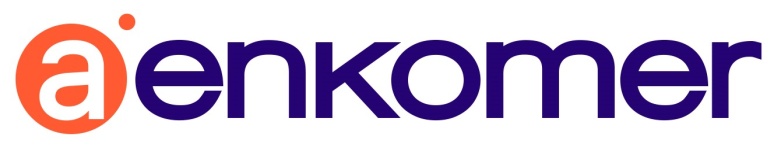 SOLICITUD DE INSCRIPCIÓNIX CONCURSO DE ESCAPARATES DE PRIMAVERA DE ÁLAVAPara participar en el IX Concurso de escaparates de primavera de Álava organizado por AENKOMER Empresarios/as de comercio y servicios de Álava será necesario entregar cumplimentada esta ficha de inscripción indicando todos los establecimientos que participarán en el concurso antes del 21 de abril.La inscripción será gratuita para los establecimientos federados y tendrá un coste de 40 € más IVA para los no asociados. En este caso, junto con la ficha de inscripción deberá presentarse el justificante bancario que acredite dicha inscripción. Se realizará el abono de una cuota de inscripción por cada establecimiento participante.Datos del participante:Razón social de la empresa: _________________________________________________NIF/CIF: ________________________________________________________________Nombre del comercio: ______________________________________________________Teléfono: ______________________   E-mail: __________________________________Persona de contacto: ______________________________________________________Dirección establecimiento 1: ________________________________________________CP: _______________________	Municipio:  ________________________________Dirección establecimiento 2: _______________________________________________CP: __________________________________Municipio: ________________________Asociado: gratuita. Nombre de la asociación a la que pertenece: ________________________NO Asociado: 40 € + IVA     Nº de cuenta Caja Rural: 3008 0236 34 1309006128En el justificante bancario habrá que incluir el nombre del establecimiento que realiza el ingresoLa documentación podrá entregarse en las oficinas de AENKOMER (C/ Cuchillería 61, 01001 Vitoria-Gasteiz) o vía correo electrónico en la dirección: proyectos@aenkomer.com.Además, es necesario enviar a la misma dirección una fotografía de los escaparates presentados a concurso hasta el día 10 de mayo. Recordar que éstos deberán exhibirse entre el día 11 y el 27 de mayo.Firma y sello del comerciante						En ___________, a_____ de ______ de 2022Le informamos, conforme a lo previsto en el RGPD de 27 de abril de 2016 que AENKOMER - EMPRESARIOS/AS DE COMERCIO Y SERVICIOS DE ÁLAVA, recaba y trata sus datos de carácter personal, aplicando las medidas técnicas y organizativas que garantizan su confidencialidad, con la finalidad de gestionar la relación que le vincula. Usted da su consentimiento y autorización para dicho tratamiento. Conservaremos sus datos de carácter personal únicamente el tiempo imprescindible para gestionar nuestra relación. Podrá ejercitar los derechos de acceso, rectificación, supresión, limitación, portabilidad y oposición dirigiéndose a AENKOMER - EMPRESARIOS/AS DE COMERCIO Y SERVICIOS DE ÁLAVA con dirección CUCHILLERÍA, 61, VITORIA-GASTEIZ, 01001, ÁLAVA. [   ] Consiento expresamente el envío de comunicaciones comercialesARABAKO UDABERRIKO ERAKUSLEIHOEN IX. LEHIAKETA IZENA EMATEKO ORRIAAENKOMER Merkataritza eta Zerbitzuetako Enpresarien Arabako Elkarteak Arabako Udaberriko Erakusleihoen IX. Lehiaketa antolatu du. Bertan parte hartzeko fitxa hau bete eta bidali egin behar duzue, apirilaren 21a baino lehen. Bertan lehiaketan parte hartuko duten establezimendu guztiak adierazi behar dituzue.Izena ematea doakoa da elkarteko bazkide baldin bazarete. Bestela  40 € (gehi BEZ) ordaindu behar duzue. Hala izatera, izena emateko orriaren batera, banketxearen ordainagiria aurkeztu beharko duzue. Kuota bat ordaindu beharko da aurkezten den establezimendu bakoitzekoDatuak:Enpresaren egoitza soziala: __________________________________________________IFK/IFZ:  _________________________________________________________________Komertzioaren izena: _______________________________________________________Tel.: ______________________   E-posta: ___________________________________Harremanetarako pertsona: __________________________________________________1. establezimenduaren helbidea: ____________________________________________KP: _______________________	Udalerria:  ________________________________2. establezimenduaren helbidea: ____________________________________________KP: _______________________	Udalerria:  ________________________________Bazkidea: doan. Elkartearen izena: ________________________EZ bazkidea: 40 € + BEZ     Rural Kutxa: 3008 0236 34 1309006128Egiaztagirian, mesedez, establezimenduaren izena jarri.Dokumentazioa AENKOMER elkartearen egoitzara bidali (Aiztogile kalea, 61, 01001. Gasteiz) edo posta elektronikoz proyectos@aenkomer.com helbidera.Horrez gain, erakusleihoaren argazki bat bidali behar duzue maiatzaren 10a baino lehen. Gogora ezazue erakusleihoak maiatzaren 11tik 27ra egon behar direla erakusgai.Zigilua eta merkatariaren sinadura.						___________, 2022ko _____-(a)ren  ______Datuak Babesteko Erregelamendu Orokorrak (2016ko apirilaren 27koa) ezarritakoa betetze aldera, AENKOMER – ARABAKO MERKATARITZA ETA ZERBITZUETAKO ENPRESARIAK elkarteak jakinarazten dizu zure datuak zurekin dugun harremana kudeatzeko jaso eta kudeatu egiten ditugula. Elkarteak neurri teknikoak eta antolamenduzkoak hartu ditu, konfidentzialtasuna bermatzeko. Honen bidez horretarako baimena ematen duzu. Datuak eskuratzeko, zuzentzeko, aurka egiteko, tratamendua mugatzeko, lekualdatzeko eta ezabatzeko eskubidea duzu. Doakoa da. Horretarako, tratamenduaren arduradunari idatzi behar diozu eta erreferentzian RGPD jarri. Helbidea honako hau da: AIZTOGILE KALEA, 61, GASTEIZ, 01001, ARABA [    ]  Berariaz onartzen dut mezu komertzialak bidaltzea